Письмо №140 от 17 февраля 2022 года  О проекте «Независимый мониторинг знаний Учи.ру»Руководителям ООВ соответствии с письмом ДИРО №73/22 от 16.02.2022г. МКУ «Управление образования» Сергокалинского района информирует вас о том, что в целях определения уровня освоения тем школьной программы и выявления предметных дефицитов у учеников 2-9 классов по математике и русскому языку образовательная платформа Учи.ру (далее — платформа Учи.ру) реализует проект «Независимый мониторинг знаний Учи.ру» в образовательных организациях Республики Дагестан.	Проект	предполагает	проведение	независимого	тестированияс индивидуальным вариантом в электронном формате на платформе Учи.ру. Каждое тестирование включает 11—14 заданий, рассчитанных на 20 минут. В первом тестировании по математике приняли участие 49111 учеников, по русскому языку 50391 ученик Республики Дагестан. Второе тестирование будет доступно на платформе с 17 января по 28 февраля 2022 года. Мониторинг позволит осуществить стратегическое планирование и принятие управленческих решений по повышению качества образования в ОО.По итогам прохождения тестирования у учителя в личном кабинете будет доступен подробный отчёт с результатами решения заданий учениками (выделены темы, которые вызвали трудности у большей части класса; выделены ученики, допустившие больше всего и меньше всего ошибок; представлены результаты каждого ученика по всем заданиям; сформировано задание, которое поможет отработать ошибки класса). Для администрации образовательного учреждения отчет формируется в «Кабинете завуча» на платформе Учи.ру и включает информацию о каждом классе, который принял участие в тестировании.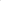 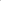 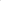 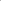 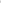 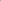 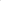 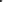 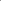 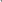 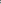 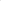 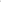 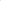 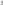 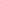 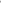 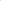 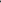 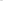 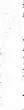 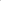 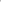 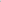 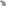 Приглашаем учителей математики и русского языка организовать проведение второго тестирования в рамках проекта «Независимый мониторинг знаний Учи.ру».Начальник МКУ «УО»:                                                               Х.ИсаеваИсп.Магомедова У.К.Тел.: 8 903 482 57 46